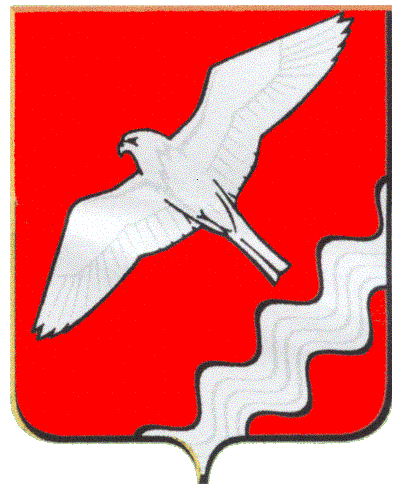 ГЛАВА МУНИЦИПАЛЬНОГО ОБРАЗОВАНИЯ КРАСНОУФИМСКИЙ ОКРУГПОСТАНОВЛЕНИЕот  25.11.2021  № 134г. КрасноуфимскВ соответствии со статьями 45, 46 Градостроительного кодекса Российской Федерации, введенного в действие Федеральным законом от 29.12.2004 № 190-ФЗ, Федеральным законом от 06.10.2003 №131-ФЗ «Об общих принципах организации местного самоуправления в Российской Федерации», протоколом Комиссии по землепользованию и застройке МО Красноуфимский округ от 16.11.2021 №6, руководствуясь статьей 26 Устава МО Красноуфимский округ П О С Т А Н О В Л Я Ю:     1. Утвердить  проект межевания территории для размещения одноэтажного садового дома с элементами благоустройства на земельном участке по адресу: Свердловская обл., Красноуфимский район, СНТ 19, уч.42 в следующем составе:   - Материалы по обоснованию проекта межевания территории, шифр  СП-03.21-ПМТ-МО-ПЗ;   - Пояснительная записка. Чертежи, шифр СП-03.21-ПМТ-ПЗ, СП-03.21-ПМТ-ОЧ.         2. Опубликовать настоящее постановление в газете «Вперёд» и разместить на официальном сайте  Муниципального образования Красноуфимский округ.     Контроль за исполнением настоящего постановления возложить на заместителя главы Администрации Муниципального образования Красноуфимский округ по строительству и ЖКХ  Д.А. Петухова.Глава Муниципального образования     Красноуфимский  округ                                                                      О.В.РяписовОб утверждении проекта межевания территории для размещения одноэтажного садового дома с элементами благоустройства на земельном участке по адресу: Свердловская обл., Красноуфимский район, СНТ 19, уч.42